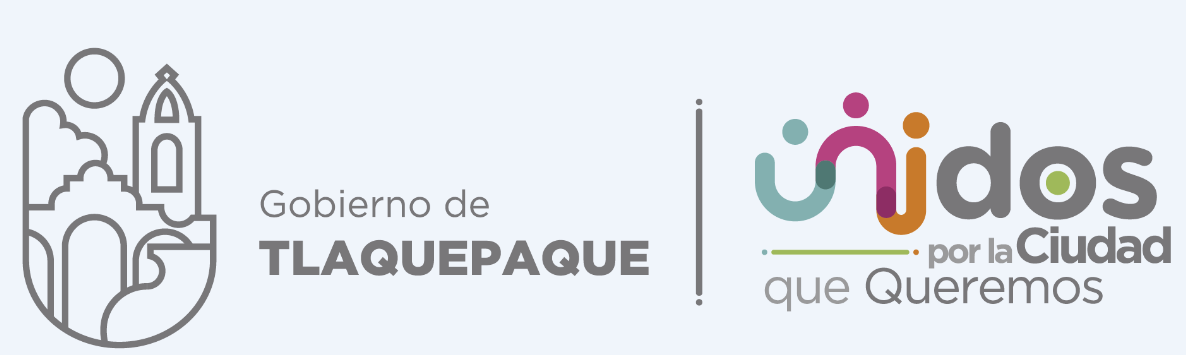 Coordinación General de Gestión Integral de la Ciudad. Dirección de Obras PúblicasTitular: Arq. Juan Antonio Naranjo Hernández.AGOSTO 2022AGOSTO 2022AGOSTO 2022AGOSTO 2022AGOSTO 2022AGOSTO 2022AGOSTO 2022DOMINGOLUNESMARTESMIÉRCOLESJUEVESVIERNESSÁBADO01-Gira de obra en la colonia Mira Flores 02-Gira de obra en la colonia Miravalle, Solidaridad-Reunión en CEA con el Ing. Carlos Aguirre03-Reunión con SIAPA y con vecinos Paseos del Lago  04-Gira de obra en la colonia las Huertas.-Entrega de obras en la colonia Lateral Lázaro Cárdenas-Entrega de Obra Trotapista Parque Natural Miravalle    05 - Trabajo de gabinete, en la coordinación060708- Reunión en Tesorería previa auditoria ASF.-Entra de baños en Presidencia. -Visita de baños en mercados            09- Junta de Consejo en SITEUR 10- Trabajo de gabinete, en la coordinación          11-Reunión en Santa Anita Calle Aldama-Reunión en Tesorería: Previo Avance Auditoria ASEF -Visita de Obras Academia Municipal  12- Junta en Presidencia con el Arq. Robles.-Gira de Campo a la calle Camino al Verde y Emiliano Zapata con Protección Civil131415- Visita de Obra Valle de la Misericordia -Visita de obra en la colonia El Tapatío de la calle San José 16-Reunión con el director de Políticas Pública -Reunión con Vecinos de la colonia SolidaridadInforme Anual con la Expresidenta  17-Visita de obra en la colonia el Zapote -Visita en el Cecite Santa Anita   -Visita en el Cecitec la Duraznera 18-Entrega de obra en la colonia valle de la MisericordiaVisita de Obra con gente de la SIOP en la Lateral de Lázaro Cárdenas     19-Visita de obra en la colonia Artesanos Inauguración de obra de empedrado en la colonia Toluquilla 202122- Fallo de concurso -Visita de obra en la colonia Camichines la Micaelita  23-Visita de obra en la colonia el chicharrón y Ermita   24- Visita de en la colonia Vista Hermosa 25- Trabajo de gabinete, en la coordinación26- Trabajo de gabinete, en la coordinación272829 -Filman Arranque de Obra Agua del Rio Legalidad 30- Trabajo de gabinete, en la coordinación31- Fallo de concurso Entrega de Triangulito 